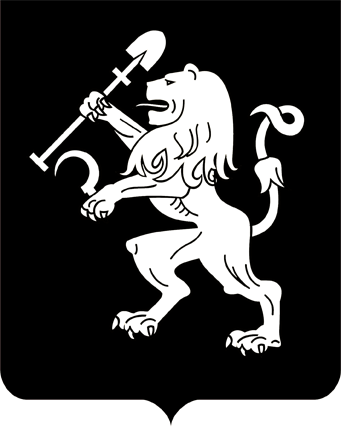 АДМИНИСТРАЦИЯ ГОРОДА КРАСНОЯРСКАПОСТАНОВЛЕНИЕО внесении измененийв постановление администрациигорода от 27.11.2012 № 595В целях оптимизации схемы размещения нестационарных торговых объектов на территории города Красноярска, в соответствии                       со ст. 16 Федерального закона от 06.10.2003 № 131-ФЗ «Об общих принципах организации местного самоуправления в Российской Федерации», приказом министерства промышленности и торговли Красноярского края от 27.11.2013 № 05-95 «Об установлении Порядка разработки и утверждения схемы размещения нестационарных торговых объектов органами местного самоуправления муниципальных образований Красноярского края», руководствуясь ст. 7, 41, 58, 59 Устава города Красноярска,ПОСТАНОВЛЯЮ:1. Внести в приложение к постановлению администрации города от 27.11.2012 № 595 «Об утверждении схемы размещения нестационарных торговых объектов на территории города Красноярска» следующие изменения:1) графу 8 строк 174, 3540 изложить в следующей редакции:                 «до 01.01.2018»;2) графу 8 строк 3171, 4706 изложить в следующей редакции:                   «до 01.07.2018»;3) графу 8 строк 1306, 4575 изложить в следующей редакции:                                             «до 01.01.2019»;4) графу 8 строк 471, 2772, 3089 изложить в следующей редакции: «до 01.01.2021»;5) графу 8 строки 3481 изложить в следующей редакции:                                             «до 01.01.2020»;6) графу 8 строк 623, 1023, 3212 изложить в следующей редакции:                                             «до 01.08.2020»;7) строки 4857, 4859 исключить; 8) отдельные строки таблицы изложить в редакции согласно приложению 1 к настоящему постановлению;9) дополнить приложение строками 4885–4932 в редакции согласно приложению 2 к настоящему постановлению.2. Департаменту социально-экономического развития администрации города в десятидневный срок со дня официального опубликования настоящего постановления направить изменения в схему размещения нестационарных торговых объектов на территории города Красноярска в министерство промышленности, энергетики и торговли Красноярского края.3. Настоящее постановление опубликовать в газете «Городские новости» и разместить на официальном сайте администрации города.4. Постановление вступает в силу со дня его официального опубликования.Глава города							  Э.Ш. АкбулатовПриложение 1к постановлениюадминистрации городаот ____________ № __________Приложение 2                                                                                                                                        к постановлениюадминистрации городаот ____________ № __________02.10.2017№ 625№ п/п№ п/пТип нестационарных торговых объектовАдресный ориентир расположения нестационарных торговых объектовКоличество нестационарных торговых объектов по каждому адресному ориентиру, шт.Площадь земельного участка, здания, строения, сооружения или их части, занимаемых нестационарным торговым объектом,кв. мВид реализуемой нестационарным торговым объектом продукцииИнформация об использовании нестационарного торгового объекта субъектами малого или среднего предпринимательства, осуществляющими торговую деятельностьИнформация об использовании нестационарного торгового объекта субъектами малого или среднего предпринимательства, осуществляющими торговую деятельностьПериод размещения нестационарных торговых объектов1123456778«1549«1549Киоскул. Тельмана, 2515,76продовольственные товары/               непродовольственные товарысубъект малого или среднего предпринимательствасубъект малого или среднего предпринимательствадо 01.08.20194541ПавильонПавильонул. Академика Киренского, 89 144,00продовольственные товары/         непродовольственные товарыпродовольственные товары/         непродовольственные товарысубъект малого или среднего предпринимательствадо 01.01.20194740ПавильонПавильонул. Взлетная, 18140,00продовольственные товары/       непродовольственные товарыпродовольственные товары/       непродовольственные товарысубъект малого или среднего предпринимательствадо 01.01.20224754ПавильонПавильонул. Алексеева, 109140,34продовольственные товары/          непродовольственные товарыпродовольственные товары/          непродовольственные товарысубъект малого или среднего предпринимательствадо 01.08.20244847ПавильонПавильонул. Карамзина, 30167,09продовольственные товары/              непродовольственные товарыпродовольственные товары/              непродовольственные товарысубъект малого или среднего предпринимательствадо 01.08.2024»№п/пТип нестационарных торговых объектовАдресный ориентир расположения нестационарных торговых объектовКоличество нестационарных торговых объектов по каждому адресному ориентиру,шт.Площадь земельного участка, здания, строения, сооружения или их части, занимаемых нестационарным торговым объектом,кв. мВид реализуемой нестационарным торговым объектом продукцииИнформация об использовании нестационарного торгового объекта субъектами малого или среднего предпринимательства, осуществляющими торговую деятельностьПериод размещения нестационарных торговых объектов12345678«Октябрьский  район«Октябрьский  район«Октябрьский  район«Октябрьский  район«Октябрьский  район«Октябрьский  район«Октябрьский  район«Октябрьский  район4885Павильонул. Крупской, 12а135,00продовольственные товары/     непродовольственные товарысубъект малого или среднего предпринимательствадо 01.08.20244886Передвижная торговая точкаул. Новосибирская, 41 115,00продовольственные товары/       непродовольственные товарысубъект малого или среднего предпринимательствадо 01.07.20224887Киоскул. Курчатова, 15,      ост. «Лицей» 118,56продовольственные товары/     непродовольственные товарысубъект малого или среднего предпринимательствадо 01.08.20244888Павильонул. Комбинатская, 12а180,00продовольственные товары/   непродовольственные товары субъект малого или среднего предпринимательствадо 01.08.20244889Киоскул. Академика Киренского, 13  13,74продовольственные товары/       непродовольственные товарысубъект малого или среднего предпринимательствадо 01.01.20194890Киоскул. Тотмина, 8 б15,61продовольственные товары/           непродовольственные товарысубъект малого или среднего предпринимательствадо 01.01.2019Советский районСоветский районСоветский районСоветский районСоветский районСоветский районСоветский районСоветский район4891Павильонул. Молокова – ул. Авиаторов186,12продовольственные товары/     непродовольственные товарысубъект малого или среднего предпринимательствадо 01.08.20244892Павильонул. Молокова – ул. Авиаторов120,80продовольственные товары/       непродовольственные товарысубъект малого или среднего предпринимательствадо 01.08.20244893Павильонул. Молокова – ул. Авиаторов186,12продовольственные товары/       непродовольственные товарысубъект малого или среднего предпринимательствадо 01.08.20244894Павильонул. Молокова, 68115,00продовольственные товары/       непродовольственные товарысубъект малого или среднего предпринимательствадо 01.08.20244895Киоскул. Молокова, 68111,00продовольственные товары/        непродовольственные товарысубъект малого или среднего предпринимательствадо 01.08.20244896Павильонул. Молокова, 68119,30продовольственные товары/        непродовольственные товарысубъект малого или среднего предпринимательствадо 01.08.20244897Павильонул. Молокова, 68111,71продовольственные товары/       непродовольственные товарысубъект малого или среднего предпринимательствадо 01.08.20244898Павильонул. Молокова, 68116,10продовольственные товары/          непродовольственные товарысубъект малого или среднего предпринимательствадо 01.08.20244899Павильонул. Молокова, 68138,67продовольственные товары/      непродовольственные товарысубъект малого или среднего предпринимательствадо 01.08.20244900Павильонул. Аэровокзаль-            ная, 4/1111,55продовольственные товары/       непродовольственные товарысубъект малого или среднего предпринимательствадо 01.08.20244901Киоскул. Аэровокзаль-                          ная, 4/1114,95продовольственные товары/      непродовольственные товарысубъект малого или среднего предпринимательствадо 01.08.20244902Павильонул. 9 Мая, 37137,00продовольственные товары/         непродовольственные товарысубъект малого или среднего предпринимательствадо 01.07.20224903Павильонул. Краснодар-               ская, 17-19а138,76продовольственные товары/         непродовольственные товарысубъект малого или среднего предпринимательствадо 01.08.20244904Павильонул. Алексеева, 22115,40продовольственные товары/       непродовольственные товарысубъект малого или среднего предпринимательствадо 01.08.20244905Павильонул. Алексеева, 22157,75продовольственные товары/          непродовольственные товарысубъект малого или среднего предпринимательствадо 01.08.20244906Павильонул. Авиаторов –                  ул. Молокова114,66продовольственные товары/       непродовольственные товарысубъект малого или среднего предпринимательствадо 01.08.20244907Павильонпр-т Металлургов, 12112,00продовольственные товары/        непродовольственные товарысубъект малого или среднего предпринимательствадо 01.08.20244908Киоскпр-т Металлургов, 1215,68продовольственные товары/        непродовольственные товарысубъект малого или среднего предпринимательствадо 01.08.20244909Киоскул. Судостроитель-   ная, 13315,76продовольственные товары/        непродовольственные товарысубъект малого или среднего предпринимательствадо 01.08.20244910Павильонул. Свердловская, 113д1234,00продовольственные товары/     непродовольственные товарысубъект малого или среднего предпринимательствадо 01.07.20214911Киоскул. 1-я Хабаровская, 5 111,25продовольственные товары/           непродовольственные товарысубъект малого или среднего предпринимательствадо 01.08.20244912Павильонул. 1-я Хабаровская, 5 130,67продовольственные товары/           непродовольственные товарысубъект малого или среднего предпринимательствадо 01.08.20244913Павильонул. Краснодарская, 35190,00продовольственные товары/           непродовольственные товарысубъект малого или среднего предпринимательствадо 01.08.2024Центральный районЦентральный районЦентральный районЦентральный районЦентральный районЦентральный районЦентральный районЦентральный район4914Киоскул. Карла Маркса, 127110,56продовольственные товары/    непродовольственные товарысубъект малого или среднего предпринимательствадо 01.08.20244915Киоскул. Чернышевско-                го, 10218,78продовольственные товары/       непродовольственные товарысубъект малого или среднего предпринимательствадо 01.08.2024Кировский районКировский районКировский районКировский районКировский районКировский районКировский районКировский район4916Передвижная торговая точкаул. Монтажников на пересечении с ул. Лучистой120,00продовольственные товары/        непродовольственные товарысубъект малого или среднего предпринимательствадо 01.08.20244917Киоскпр-т им. газеты «Красноярский рабочий», 9014,00продовольственные товары/     непродовольственные товарысубъект малого или среднего предпринимательствадо 01.08.20244918Киоскул. Академика Павлова, 1 112,50продовольственные товары/      непродовольственные товарысубъект малого или среднего предпринимательствадо 01.08.20244919Киоскул. Академика Вавилова, 3518,00продовольственные товары/      непродовольственные товарысубъект малого или среднего предпринимательствадо 01.08.20244920Киоскпр-т им. газеты «Красноярский рабочий», 59112,88продовольственные товары/         непродовольственные товарысубъект малого или среднего предпринимательствадо 01.08.2024Ленинский районЛенинский районЛенинский районЛенинский районЛенинский районЛенинский районЛенинский районЛенинский район4921Киоскул. 26 Бакинских Комиссаров, 2115,05продовольственные товары/    непродовольственные товарысубъект малого или среднего предпринимательствадо 01.08.20244922Кисокул. 26 Бакинских Комиссаров, 21 114,5продовольственные товары/       непродовольственные товарысубъект малого или среднего предпринимательствадо 01.08.20244923Павильонрайон кладбища Шинников 126,11непродовольственные товарысубъект малого или среднего предпринимательствадо 01.07.20184924Передвижная торговая точкаул. 4-я Шинная, 20а120,00продовольственные товары/        непродовольственные товарысубъект малого или среднего предпринимательствадо 01.07.20224925Передвижная торговая точкаул. Амурская, 14д150,00продовольственные товары/       непродовольственные товарысубъект малого или среднего предпринимательствадо 01.07.2022Железнодорожный районЖелезнодорожный районЖелезнодорожный районЖелезнодорожный районЖелезнодорожный районЖелезнодорожный районЖелезнодорожный районЖелезнодорожный район4926Киоскул. Яковлева, 46 16,46продовольственные товары/    непродовольственные товарысубъект малого или среднего предпринимательствадо 01.08.20244927Павильонул. Калинина, 45/1121,00продовольственные товары/       непродовольственные товарысубъект малого или среднего предпринимательствадо 01.08.20244928Павильонул. Карла Маркса, 134 126,97продовольственные товары/          непродовольственные товарысубъект малого или среднего предпринимательствадо 01.08.20244929Павильонул. Железнодорожников, 32115,00продовольственные товары/       непродовольственные товарысубъект малого или среднего предпринимательствадо 01.07.20184930Киоскпр-т Свободный, 29 16,80продовольственные товары/        непродовольственные товарысубъект малого или среднего предпринимательствадо 01.08.20244931Киоскул. Калинина, 2 б16,45продовольственные товары/         непродовольственные товарысубъект малого или среднего предпринимательствадо 01.08.2024Свердловский районСвердловский районСвердловский районСвердловский районСвердловский районСвердловский районСвердловский районСвердловский район4932Павильонул. Карамзина, 30158,49продовольственные товары/             непродовольственные товарысубъект малого или среднего предпринимательствадо 01.08.2024»